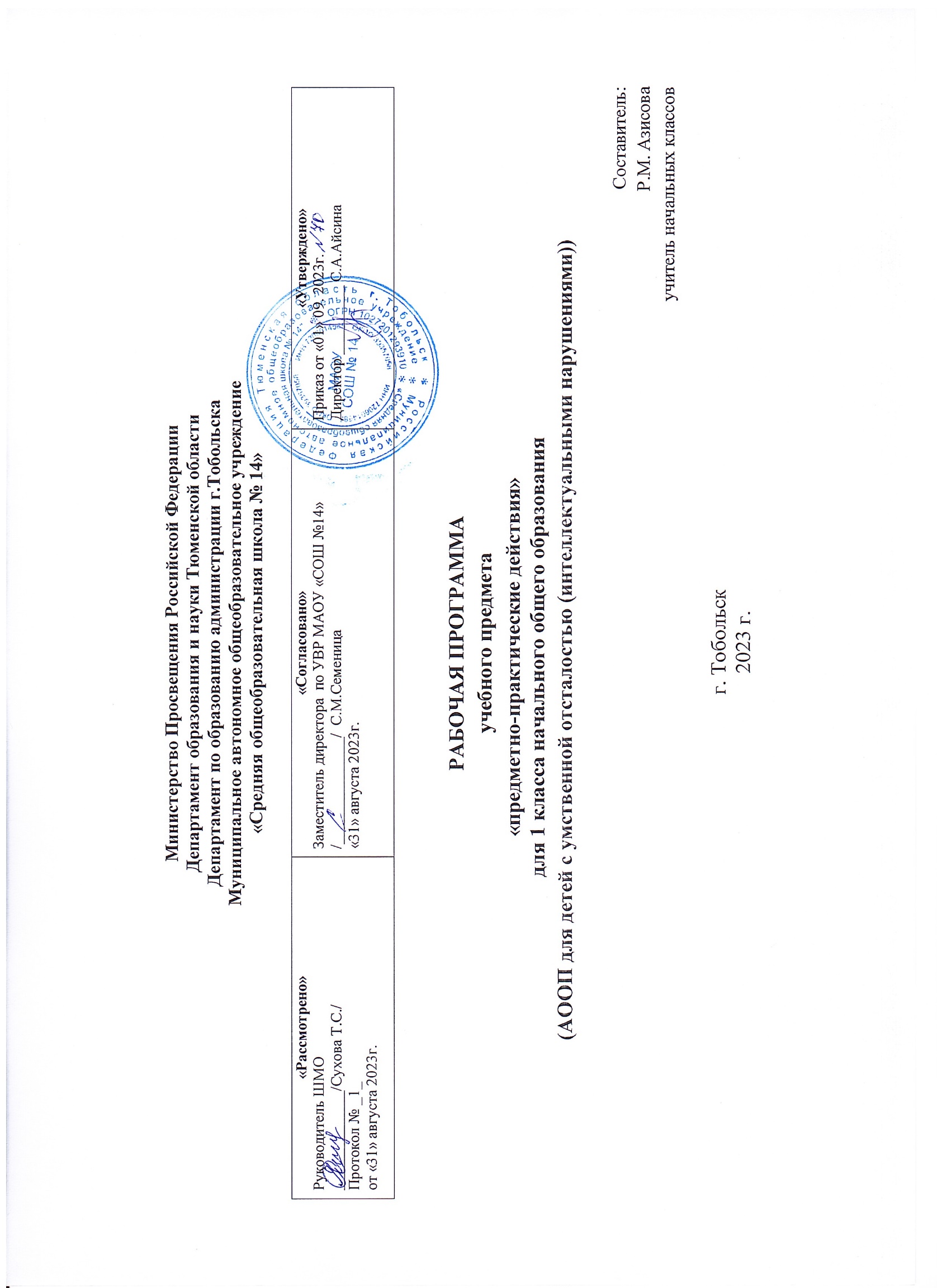 1. Пояснительная записка.Рабочая программа по коррекционному курсу «Предметно-практические действия» составлена на основе следующих нормативных документов:- Закона РФ от 29.12.2012 г. № 273-ФЗ «Об образовании в РФ»;- Приказ Министерства просвещения Российской Федерации от 24.11.2022 № 1026 "Об утверждении федеральной адаптированной основной общеобразовательной программы обучающихся с умственной отсталостью (интеллектуальными нарушениями)";- Примерной адаптированной основной общеобразовательной программы образования обучающихся с умственной отсталостью (интеллектуальными нарушениями), одобренной решением федерального учебно-методического объединения по общему образованию (протокол от 22 декабря 2015 г. № 4/15).- Методическими рекомендациями по вопросам внедрения ФГОС начального общего образования обучающихся с ОВЗ и федерального государственного образовательного стандарта образования обучающихся с умственной отсталостью (интеллектуальными нарушениями) (разработанных в рамках Государственного контракта от 10.04.2014 г. № 07.028.11.0005).- Санитарно-эпидемиологическими требованиями к условиям и организации обучения и воспитания в организациях, осуществляющих образовательную деятельность по адаптированным основным общеобразовательным программам для обучающихся с ограниченными возможностями здоровья (Санитарно-эпидемиологические правила и нормативы СанПиН 2.4.2.3286-15), утвержденными постановлением Главного государственного санитарного врача Российской Федерации от 10.07.2015 № 26; - Приказом Минобрнауки России от 09.11.2015 г. № 1309 «Об утверждении Порядка обеспечения условий доступности для инвалидов объектов и предоставляемых услуг в сфере образования, а так же оказания им при этом необходимой помощи».- Адаптированной основной общеобразовательной программой образования обучающихся с умеренной, тяжелой и глубокой умственной отсталостью (интеллектуальными нарушениями), тяжелыми и множественными нарушениями развития (вариант 2) МАОУ СОШ №14.- Положение о рабочей программе педагога МАОУ СОШ №14, утвержденное приказом директора № 162-0 от 30.08.2017г;Цель и задачи курса:Основная цель курса:формирование целенаправленных произвольных действий с различными предметами и материалами.Задачи курса:- знакомство с различными материалами и предметами;- формирование приемов элементарной предметной деятельности;- формирование навыков продуктивной деятельности.Основные направления коррекционной работы:- коррекция нарушений психофизического развития детей.- коррекция внимания, памяти;- коррекция слухового и зрительного восприятия;- коррекция устной связной речи;- коррекция познавательной деятельности.Технологии обучения:1. дифференцированное обучение;2. традиционное обучение;3. информационно-коммуникативные технологии;4. здоровьесберегающие технологии;5. обучение с применением элементов арт-терапии.Формы организации образовательного процесса: основной формой организации процесса обучения предметно-практическим действиям является урок. Ведущей формой работы учителя с учащимися на уроке является фронтальная работа при осуществлении дифференцированного и индивидуального подхода.Виды и формы контроля:Формы контроля: фронтальные, индивидуальные,  групповые.В планировании учебного материала используются следующие типы уроков:- урок изучения нового материала;- урок закрепления знаний;- комбинированный урок;Педагогические технологии, средства обучения традиционное обучение, активное обучение (индивидуализация обучения), информационно-коммуникативные технологии, здоровьесберегающие технологии.Формы контроля достижений учащихся- устный опрос (фронтальный, дифференцированный, индивидуальный);Виды  контроля: самоконтроль; контроль учителя.Результаты освоения учебного предмета:В соответствии с требованиями ФГОС к АООП для обучающихся с умеренной, тяжелой, глубокой умственной отсталостью, с ТМНР (вариант 2) результативность обучения каждого обучающегося оценивается с учетом особенностей его психофизического развития и особых образовательных потребностей. Основным ожидаемым результатом освоения обучающимися АООП 2 варианта является развитие жизненной компетенции, позволяющей достичь максимальной самостоятельности (в соответствии с физическими и психическими возможностями) в решении повседневных жизненных задач, включение в жизнь общества через индивидуальное поэтапное и планомерное расширение социальных контактов и жизненного опыта.Действия с материалами. Пропедевтический уровень. - умеет сминать материал (салфетки, туалетная бумага, бумажные полотенца, газета, цветная, папиросная бумага, калька и др.) двумя руками и одной рукой;- умеет разрывать материал (бумагу, вату, природный материал) двумя руками, направляя руки в  разные стороны;- умеет размазывать материал (пена, краска) руками (сверху вниз, слева направо, по кругу);- умеет разминать материал (тесто, пластилин, глина, пластичная масса) двумя руками;- умеет пересыпать материал (крупа, песок, земля, мелкие предметы) двумя руками;- умеет переливать воду с использованием инструмента (стаканчик, ложка и др.).Действия с предметами. Пропедевтический уровень.- умеет захватывать и  удержать предметы (шарики, кубики, мелкие игрушки, шишки и др.);- умеет встряхивать предметы, издающие звук (бутылочки с бусинками или крупой и др.);- умеет толкать предмет от себя (игрушка на колесиках, ящик, входная дверь и др.);- умеет  катать валик двумя и одной руками;- умеет ловить катящийся по поверхности мяч (разной величины);- умеет притягивать предмет к себе (игрушка на колесиках, ящик и др.);- умеет нажимать на кнопки, коммуникатор всей кистью или пальцем;- умеет застегивать и расстегивать липучки;- умеет сжимать предмет (звучащие игрушки из разных материалов, прищепки, губки и др.) двумя руками (одной рукой);- умеет вынимать предметы из емкости (корзины, коробки);- умеет складывать предметы в емкость (корзины, коробки);- умеет перекладывать предметы из одной емкости в другую;- умеет вставлять предметы в отверстия (одинаковые стаканчики, вкладыши и др.)2. Общая характеристика учебного предмета.Вследствие органического поражения ЦНС у детей с умеренной, тяжелой, глубокой умственной отсталостью, с ТМНР процессы восприятия, памяти, мышления, речи, двигательных и других функций нарушены или искажены, поэтому формирование предметных действий происходит со значительной задержкой. У многих детей с ТМНР, достигших школьного возраста, действия с предметами остаются на уровне неспецифических манипуляций. В этой связи ребенку необходима специальная обучающая помощь, направленная на формирование разнообразных видов предметно-практической деятельности. Обучение начинается с формирования элементарных специфических манипуляций, которые со временем преобразуются в произвольные целенаправленные действия с различными предметами и материалами.Целью обучения является формирование целенаправленных произвольных действий с различными предметами и материалами.Программно-методический материал включает 2 раздела: «Действия с материалами», «Действия с предметами».В процессе обучения дети знакомятся с различными предметами и материалами и осваивают действия с ними. Сначала формируются приемы элементарной предметной деятельности, такие как: захват, удержание, перекладывание и др., которые в дальнейшем используются в разных видах продуктивной деятельности: изобразительной, доступной бытовой и трудовой деятельности, самообслуживании. 3. Описание места учебного предмета в учебном плане.Согласно учебному плану на изучение  коррекционного курса  «Предметно-практические действия»  в  1д классе отводится  102 часа  из расчета  3 ч в неделю.Количество часов:                           1 полугодие   49 часов					                 2 полугодие 53 часа4.Описание ценностных ориентиров содержания учебного предмета. Занятия детей на уроках   продуктивной деятельностью создают уникальную основу для самореализации личности. Они отвечают возрастным особенностям психического развития детей младшего школьного возраста. Именно на уроках закладываются основы трудолюбия и способности к самовыражению. Урок   обладает уникальными возможностями духовно-нравственного развития личности.                                            5.Личностные и предметные результаты освоения учебного предмета.Личностные результаты:Минимальный уровень:Формирование минимального  интереса к обучению, труду предметному рукотворному миру;Овладение элементарными  навыками предметно-практической деятельности как необходимой основой для самообслуживания, коммуникации, изобразительной, бытовой и трудовой деятельности.Минимальный  опыт конструктивного взаимодействия с взрослыми и сверстниками.Минимальное умение взаимодействовать в группе в процессе учебной, игровой, других видах доступной деятельности.Достаточный уровень:Формирование   интереса к обучению, труду предметному рукотворному миру;Овладение  навыками предметно-практической деятельности как       необходимой основой для самообслуживания, коммуникации, изобразительной, бытовой и трудовой деятельности.Владение  навыками коммуникации и принятыми нормами социального взаимодействияОпыт конструктивного взаимодействия с взрослыми и сверстникамиУмение взаимодействовать в группе в процессе учебной, игровой, других видах доступной деятельности.Потребность  участвовать в совместной с другими деятельности, направленной на свое жизнеобеспечение, социальное развитие и помощь близким.Предметные результаты:Минимальный уровень:-  освоение на элементарном уровне простых действий с предметами и материалами-использование в работе доступных материалов (пластилин, природный материал; бумага и картон; нитки, тканью.-уметь фиксировать взгляд на предметно - манипулятивной деятельности педагога (с привлечением внимания голосом).- уметь захватывать и удерживать предмет; -уметь сминать лист бумаги;- уметь открывать емкости для хранения;- уметь разрывать полоски бумаги на кусочки; - уметь пересыпать крупы с помощью кулака; - уметь отбирать крупы (единичные представители круп);Достаточный уровень:- освоение простых действий с предметами и материалами.-умение следовать определенному порядку (алгоритму, расписанию) при выполнении предметных действий.-умение рассматривать различные по качеству материалы: бумагу, ткань, природный материал и т.д.;  - уметь фиксировать взгляд на предметно - манипулятивной деятельности педагога; - уметь фиксировать взгляд на движущемся предмете и объекте; - уметь захватывать, перекладывать, удерживать предмет на правой и левой руке; - уметь открывать и закрывать емкости для хранения;-  уметь сжимать, разглаживать, разрывать, сгибать бумагу различной фактуры, скатывать из бумаги шарики;-рисовать на бумаге, заворачивать в бумагу предметы-выполнять последовательно организованные движения;-играть с кубиками, карандашами, палочками и т.д;- уметь разрывать полоски бумаги на кусочки с последующим наклеиванием на основу; - уметь пересыпать крупы с помощью кулака, стакана;- уметь пересыпать крупы из одного стакана в другой;- уметь сортировать крупы (3 вида);- складывать в банку природный материал, доставать его из банки ложкой (пальцами);- разминать пластилин двумя руками, расплющивать его на дощечке, между ладошек, разрывать пластилин на мелкие и большие части, соединять пластилин, отщипывать пластилин пальцами, раскатывать пластилин прямыми и круговыми движениям.- играть с учителем в элементарные сюжетные игры (кукла пришла в домик, села на стул и т.д.);- узнавать материалы на ощупь, по звуку;- наполнять железные и пластиковые сосуды различными предметами;- играть с конструктивными материалами.- формирование умения фиксировать взгляд на статичном и движущимся предмете и объекте. - формирование умения захватывать, удерживать, перекладывать предмет; - формирование умения погружать руки в сухой бассейн и доставать из него предметы; - формирование умения пересыпать крупы с помощью стакана.                                                           6.Содержание коррекционных занятий.Действия с материалами.Сминание материала (салфетки, туалетная бумага, бумажные полотенца, газета, цветная, папиросная бумага, калька и др.) двумя руками (одной рукой, пальцами).Разрывание материала (бумагу, вату, природный материал) двумя руками, направляя руки в  разные стороны (двумя руками, направляя одну руку к себе, другую руку от себя; пальцами обеих рук, направляя одну руку к себе, другую руку от себя). Размазывание материала руками (сверху вниз, слева направо, по кругу). Разминание материала (тесто, пластилин, глина, пластичная масса) двумя руками (одной рукой).Пересыпание материала (крупа, песок, земля, мелкие предметы) двумя руками, с использованием инструмента (лопатка, стаканчик и др.). Переливание материала (вода) двумя руками (с использованием инструмента (стаканчик, ложка и др.)). Наматывание материала (бельевая веревка, шпагат, шерстяные нитки, шнур и др.). Действия с предметами.Захватывание, удержание, отпускание предмета (шарики, кубики, мелкие игрушки, шишки и др.). Встряхивание предмета, издающего звук (бутылочки с бусинками или крупой и др.). Толкание предмета от себя (игрушка на колесиках, ящик, входная дверь и др.). Притягивание предмета к себе (игрушка на колесиках, ящик и др.). Вращение предмета (завинчивающиеся крышки на банках, бутылках,  детали конструктора с болтами и гайками и др.). Нажимание на предмет (юла, рычаг, кнопка, коммуникатор и др.) всей кистью (пальцем). Сжимание предмета (звучащие игрушки из разных материалов, прищепки, губки и др.) двумя руками (одной рукой, пальцами). Вынимание предметов из емкости. Складывание предметов в емкость. Перекладывание предметов из одной емкости в другую. Вставление предметов в отверстия (одинаковые стаканчики, мозаика и др.). Нанизывание предметов (шары, кольца, крупные и мелкие бусины и др.) на стержень (нить).                     7.Тематическое планирование с определением основных видов деятельности на уроке                    8.Описание материально-технического обеспечения образовательного процесса.Учебно-методическое и информационное обеспечение:- библиотечный фонд:  -- книгопечатная продукция: Адаптированной основной общеобразовательной программой образования обучающихся с умеренной, тяжелой и глубокой умственной отсталостью (интеллектуальными нарушениями), тяжелыми и множественными нарушениями развития (вариант 2) МАОУ СОШ №14.              -  печатные пособия: счетный дидактический материал, предметные и сюжетные картинки.Интернет-ресурсы:Сайт «pedsovet.su» http://pedsovet.su/load/324Сайт «Единая коллекция цифровых образовательных ресурсов» – Литература.  http://school-collection.edu.ru/catalog/Сайт «ПочемуЧка». http://pochemu4ka.ru/index/0-439Сайт «Учительский портал» - Коррекционная школа. http://www.uchportal.ru/loadМатериально-техническое оснащение учебного предмета«Предметно-практические действия» включает: предметы для нанизывания на стержень, шнур, нить (кольца, шары, бусины), звучащие предметы для встряхивания, предметы для сжимания (мячи различной фактуры, разного диаметра), вставления (стаканчики одинаковой величины) и др.Календарно-тематический план по коррекционному курсу «Предметно-практические действия» I четвертьII четвертьIII четвертьIV четверть25 ч24 ч29ч24 ч№Темы разделовКоличество часовОсновные виды деятельности1.Предметно-практические действия14чРазрывание материала (бумаги, ваты, природного материала) двумя руками, направляя руки в разные стороны (двумя руками, направляя одну руку к себе, другую от себя; пальцами обеих рук, направляя одну руку к себе, другую от себя)2.Конструирование10чРазмазывание материала руками (сверху вниз, слева направо, по кругу).3.Работа с мозаикой.5чСкладывание части предмета в целое4.Работа с пластическими материалами (тесто, пластилин).9чРазминание материала (тесто, пластилин, глина, пластичная масса) двумя руками (одной рукой).5.Работа с бумагой и фольгой.11чНанизывание предметов (шары, кольца, крупные и мелкие бусины и др.) на стержень (нить).6.Работа с нитками и тканью.5чПереливание материала (вода) двумя руками (с использованием инструмента (стаканчик, ложка и др.)).7.Работа с природными материалами.5чПересыпание материала (крупа, песок, земля, мелкие предметы) двумя руками, с использованием инструмента (лопатка, стаканчик и др.).8.Повторение материала, пройденного в течении года.7чВсего:66чНеделя№урокаРазделы предмета,  темы уроковКол-во часовДатаДатаДатаНеделя№урокаРазделы предмета,  темы уроковКол-во часовПлан Факт Факт 1 четверть2411,2Складывание предметов в емкость. Встряхивание предмета, издающего звук.21.09,4.093Перекладывание предметов из одной емкости в другую.Сжимание предмета (прищепки).16.09,24,5Нанизывание предметов на шнур.Складывание предметов в емкость.28.09,11.096Нанизывание предметов на стержень (пирамидка, каталка квинтет).113.09, 37,8Нанизывание предметов на стержень (геометрик). 215.09, 18.099Вращение предмета (завинчивающиеся крышки на банках, бутылках).120.09410,11Толкание и притягивание предмета от себя и на себя (игрушка на колесиках).222.09, 25.0912Вставление предметов в отверстия (одинаковые стаканчики, мозаика).127.09513,14Сминание бумаги двумя руками (одной рукой, пальцами).229.09, 2.1015Разрывание материала (бумаги), двумя руками.14.10616, 17Разрывание материала (вату), двумя руками.26.10, 9.1018Пересыпание материала двумя руками с использованием инструмента (лопатка).111.10719,20Пересыпание материала двумя руками с использованием инструмента (стаканчик).213.10, 16.1021Разминание материала (тесто, пластилин) двумя руками.118.10822,23Размазывание материала руками (сверху вниз, слева направо, по кругу).220.10, 23.1020.10, 23.1024Наматывание материала (шнур).125.1025.1025Складывание трехместной матрешки, осмысленное соотнесение ее частей.127.1027.101Iчетверть249,26Складывание трехместной матрешки, осмысленное соотнесение ее частей.16.116.1127Нажимание на предмет (кнопка) пальцем.17.117.111028Переливание материала (вода) двумя руками (с использованием инструмента (стаканчик).109.1109.1129, 30Наматывание материала (шерстяные нитки).213.11, 15.1113.11, 15.111131Вращение предмета (завинчивающиеся крышки на банках, бутылках).117.1117.1132,33Переливание материала (вода) двумя руками (с использованием инструмента (ложка).220.11, 22.1120.11, 22.111234Нанизывание предметов на стержень (пирамидка, каталка квинтет).124.1124.1135Нанизывание предметов на стержень (геометрик). 127.1127.1136Пересыпание материала двумя руками с использованием инструмента (лопатка).129.1129.111337,38Разминание материала (тесто, пластилин) двумя руками.21.12,  4.121.12,  4.1239Размазывание материала руками (сверху вниз, слева направо, по кругу).16.126.121440Толкание и притягивание предмета от себя и на себя (игрушка на колесиках).18.128.1241Перекладывание предметов из одной емкости в другую.Сжимание предмета (прищепки).111.1211.1242Нанизывание предметов на шнур.Складывание предметов в емкость.113.1213.121543,44Вставление предметов в отверстия (одинаковые стаканчики, мозаика).215.12, 18.1215.12, 18.1245Нанизывание предметов на стержень (цветные столбики).120.1220.121646,47Складывание башни из кубиков  (4-5 шт.)222.12, 25.1222.12, 25.1248Складывание трехместной матрешки, осмысленное соотнесение ее частей.127.1227.1249Разложи по цвету.129.1229.121II четверть- 29 часов1750Разложи по цвету.115.0115.0151Разложи по форме117.0117.011852Разложи по форме119.0119.0153,54Разложи по цвету и по форме.222.01,  24.0122.01,  24.011955,56Чередование предметов по цвету через один .226.01,29.0126.01,29.0157Разложи по цвету и по форме.131.0131.012058Расстёгивание молний.12.022.0259,60Расстёгивание пуговиц25.02,  7.025.02,  7.022161Пересыпание крупы.19.029.0262Пересыпание гороха.112.0212.0263Рисование на песке.114.0214.022264,65Работа с кисточкой и краской.216.02, 19.0216.02, 19.0266Рисование пальчиками.121.0221.022367Сортировка фасоли.126.0226.0268Сортировка гороха.128.0228.0269Выкладывание предметов из ёмкостей, в ёмкости (контейнеры)12.032.032470Простые постройки из кубиков15.035.0371,72Выкладывание кубиков по цветному шаблону27.03,  9.037.03,  9.032573,74Складывание разрезных картинок из двух и трех частей.212.03,  14.0312.03,  14.0375Складывание простейших фигур из счетных палочек по показу и по образцу .116.0316.032676,Заполнение панели мозаикой одного цвета при выборе ее из массы разноцветной мозаики.119.0319.0377,78Выкладывание прямого ряда из мозаики одного цвета.221.03, 23.0321.03, 23.031V четверть- 24 часа2779,80Выкладывание двух рядов параллельно из мозаики двух цветов.22.04, 4.042.04, 4.0481Выкладывание «чередующегося ряда» через один элемент.16.046.042882Выкладывание «чередующегося ряда» через один элемент.19.049.0483,84Выкладывание по показу, по образцу узора «Цветок».211.04, 13.0411.04, 13.0429 85,86Выкладывание по показу, по образцу узора «Кораблик».216.04, 18.0416.04, 18.0487Выкладывание по показу, по образцу узора «Домик».120.0420.043088,89Раскатывание пластилина кругообразными движениями ладоней. Панно «Цветок»223.04, 25.0423.04, 25.0490Лепка «Яблоко, груша, помидор».127.0427.043191, 92Складывание разрезных картинок из четырех и пяти частей.230.04, 2.0530.04, 2.0593Складывание простейших фигур из счетных палочек по показу и по образцу.14.054.053294,95«Что лишнее»: исключение «лишнего» предмета из нескольких однородных (по цвету).27.05, 11.057.05, 11.0596«Что лишнее»: исключение «лишнего» предмета из нескольких однородных (величине).114.0514.053397Катание игрушек от себя.116.0516.0598Катание игрушек  к себе.118.0518.0599Наматывание материала (шерстяные нитки).121.0521.0534100Выкладывание предметов из ёмкостей, в ёмкости (контейнеры)123.0523.05101Выкладывание предметов из ёмкостей, в ёмкости (корзинки)125.0525.05102Выкладывание предметов из ёмкостей, в ёмкости (коробки)128.0528.05